                    Chewelah Arts Guild Minutes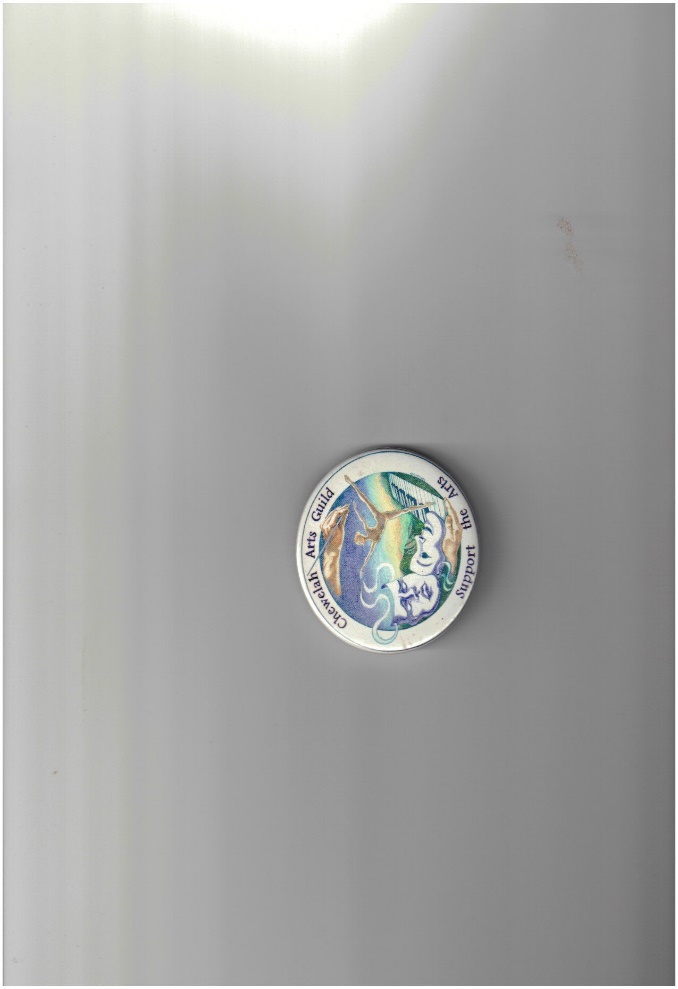                                          January 17, 2017Meeting called to order by President Kay Lupton at 5:30 pm, Northeast Washington Health Conference Center. 

CORRESPONDENCE:A $500 donation was received from Earl and Mary Ann Ross to frame Quilt posters. Silverado Express provided a questionnaire and info on advertising. A Christmas card was received from Banner Bank. Thank notes were received from Gail Churape and Valley School students for fall Rainbow Fund grants. First Graders went to the Museum and Kindergartners will go to Mobius. 
MINUTES: Minutes of the December 20, 2016 (moved: Leslie, seconded: Diane K.) meeting were approved.

TREASURER’S REPORT: Diane completed discussions with BMI and a credit of $430.48 (2015 & 2016) has been granted. Checking: $21,047.59; savings: $1,743.61; CD: $5,631.45. 

COMMITTEE REPORTS/ EVENT BUDGET REVIEWKay called upon each committee to report 2016 allocated, actual expenditures, and proposed 2017 budgets. Social Media: Orla Colvin is the featured artist. 

Art Show (February 17-19): Information has been sent to the Independent, Statesman, KCHW radio, Library, website, and an article is included in the CAG Newsletter. 47 artists have been contacted. Please let committee members know of more artists if you have name & contact info. Schools are being contacted. Help is needed.

Music on the Mountain: Robert presented a proposal and discussion ensued. For the present time the committee will proceed in discussions with the Spokane Symphony.
Branding: Robert presented a letter of invitation to artists on branding/logo process. Ed suggested a possible web ap that helps to identify logo/branding criteria He will send link to Board & members present. The letter was approved. Robert will compile a list of known artists. The letter of invitation will be available at the Art Show. Office Organization: Will take place soon. Diane requested permission to purchase coffee, cups, etc for several upcoming events. It was decided these are administrative events and provision is already included in budget. PACA: Tom presented report that building progress continues. By Laws:  Tom provided a copy of approved bylaws. By laws will be available at Annual Meeting. NEW BUSINESS: Requests for Support: Dawn requested tickets for Lion’s club Cork & Keg. It was MSP (moved, 2nd, passed)that Art guild supply 2 Quilt Show tickets and 2 Taste of Chewelah tickets to Lions. Rainbow Grants: Are due soon. Pencil Drawing Contest will award Chamber Bucks this year rather than write checks (prizes). CAG Newsletter will go out soon. Robert has sent draft to board members. Celebration/Annual Meeting:  Annual Meeting will take place at Quartzite Brewery on February 25th, 9 am. Leslie will contact the bakery about food. A draft agenda is: 1) Welcome by President Kay; 2) Slideshow of celebration/accomplishments by Ed; 3) Brainstorming of “art scene/events in area”; 4) voting for three (3) board position;5) drawing for door prize of 4 tickets/Taste of Chewelah to one winner. Approved Nominating committee of Kay, Leslie, & Judy will prepare ballots. Several people have been and will be contacted. Current nominees are: Tom Bristol; Ed Broberg; Candy Kristovich; Dawn McClain. All members and prospective members will be invited. 

DATES TO REMEMBER: February 17-19:  Community Art Show 
February 25, 9 am: Annual Membership Celebration & MeetingMeeting Adjourned at approximately 7:20 pm. Respectfully submitted
Judy BeanMembers present: 
Judy Bean; Tom Bristol; Ed Broberg; Sarah English; Susanne Griepp; Diana Kinzler; Leslie Kristianson; Bill Lupton; Kay Lupton; Dawn McClain; and Robert Nein.
CAG Budget Review, January 2017CAG Budget Review, January 2017CAG Budget Review, January 2017CAG Budget Review, January 2017ProgramBudgeted 2016Actual Expenditures2017 ProjectionsIncome:Music on Mtn.$1,200$2,865.07$0Quilt Show $800$  886.23$800Taste of Chewelah$2,500$3,373.11$3,400Window Painting$150$0$0 Membership/Other fundraisers ($2,910 needed to balance)(Total Income needed: $7,310)Programs:Children’s  Pavilion$0+$426.58$150Street Dance$0$0$0Winter Concert$0-$97.10$50Expense:Art Show $360-$164.95-$400Artist in the Park$200-$54.88-$100Light Up the Park$1,500-$582.30-$1,500Pencil Drawing $300-$307.81-$310Rainbow $1,300-$846.08-$1,000Scholarship$500-$400-$500Administrative$1,100-$3,119.91-$3,500Total: $5,260Total Exp: $7,310Net Gain -$610